Приложение № 1ОБЩИЕ СВЕДЕНИЯ О РАЙОНЕЧИСЛЕННОСТЬ НАСЕЛЕНИЯМИНЕРАЛЬНО-СЫРЬЕВАЯ БАЗАМинерально-сырьевая база  на  территории Руднянского района представлена разведанными и разрабатываемыми  месторождениями полезных ископаемых таких как: торф, песчано-гравийные материалы, глина, сапропель.Торфяные месторождения  разрабатывались с 1930 года, с 1958 года добыча  производилась фрезерным способом.  Детальная разведка была произведена в 1954 году Смоленской ГРП, в 1995 году  произведен перерасчет  государственным  проектным институтом по комплексному использованию торфа в народном хозяйстве  «Гипроторф» (г. Москва). В настоящее время  запасы торфа  по всем месторождениям составляют 7864 тыс.тонн. Торфяные месторождения  расположены на нелесных землях. Рельеф  торфяного  месторождения ровный с общим уклоном на северо-запад. Растительный покров  и микрорельеф  поверхности  торфяного месторождения – древесно-кустарниковая  растительность. Торфяное месторождение «Чистик»  расположено  по рельефу  местности  на водоразделе озера Рутовечь и реки Малая Березина.  С  2004 года добыча торфа не производится.Почвообразующие породы – дерново-подзолистые, легко-суглинистые, слабокислые, Общая площадь лесного фонда  составляет . Состав лесов по породам относится в подзону смешанных  хвойно-широколиственных лесов. Среди еловых лесов преобладают молодняки и  средневозрастные насаждения. Земли водного фонда, занимаемого озерами  Рутовечь  и  р. Малая Березина составляют  . Минерально-сырьевая база района представлена также пресными питьевыми  подземными водами, которые являются основным источником хозяйственно-питьевого  водоснабжения  городского и  сельского населения.  ЭКОЛОГИЧЕСКАЯ СИТУАЦИЯНа территории Руднянского района в настоящее время имеются три  полигона хранения промышленных и бытовых отходов площадью 6 кв. км. Их количество за  последние три  года не изменилось. Превышение санитарно-гигиенических норм по ПДК не наблюдается.Приложение № 2Среднемесячная  номинальная  начисленная заработная плата работников  крупных и средних предприятий и некоммерческих организаций в 2015 году  увеличилась на 106,3 процента и составила 16 537,3 рублей.Положительная тенденция роста средней заработной платы наблюдается и в муниципальных учреждениях бюджетной сферы.Среднемесячная номинальная начисленная заработная плата работников   муниципальных  детских  дошкольных учреждений в 2015 году составила 12 890,4 рублей, увеличение – 102,9 процента к уровню 2014 года.  В муниципальных общеобразовательных  учреждениях  рост средней заработной платы в 2015 году составил 104,0 процента к уровню 2014 года, среднемесячная заработная плата 1 работника  сложилась в сумме 16 051,3  рублей.Среднемесячная номинальная начисленная заработная плата работников учреждений культуры и искусства в 2015 году составила 16 076,5 рублей или 105,5 процентов к уровню 2014 года.За 2015 год в консолидированный бюджет МО поступило всего доходов –   404 412 298,39 руб. или  98%  годовых бюджетных назначений                                          (план –   412 651 158,50 руб.).Из общей суммы полученных доходов поступления из областного бюджета составили – 290 658 512,78 руб.  или  97,0%  годовых бюджетных ассигнований (план 299 528 192,95 руб.), из них:                                                                                    - дотации всего  71 095 000 руб., при плане 71 120 000 руб., или  99,9 %; - субсидии всего 76 170 817,81 руб., при плане 84 749 942,41 руб., или              89,9 %;  - субвенции всего 143 281 345,31 руб.,  при плане 143 289 954,04 руб., или  100%;- иные межбюджетные трансферты всего 368 296,50 руб., при плане  368 296,50 руб., или 100 %; - возврат остатков субсидий, субвенций и иных межбюджетных  трансфертов  прошлых лет – 256 946,84 рублей.Поступление собственных доходов за 2015 год оценивается в сумме 113 753 785,61 руб. или 100,6 % к утвержденному годовому заданию 113 122 965,55 руб. По сравнению с прошлым годом (111 449 932,66) рост составил 2 303 852,95 руб., или 2,1%.Поступление налоговых доходов оценивается в сумме 101 419 174,19 руб.,  при уточненном плане 98 544 361,10 руб., или 102,9 %. По сравнению с аналогичным периодом прошлого года (99 128 911,51), рост составил 2 290 262,68 руб., или 2,2 %. Наибольший удельный вес, 62,3 %, в общей сумме налоговых поступлений занимает НДФЛ, его отчисления составили 63 200 505,68 руб.Поступление неналоговых доходов оценивается в сумме 12 334 611,42 руб., при плановом задании 14 573 604,45руб., или 84,6%. По сравнению с аналогичным периодом прошлого года (12 321 021,15) увеличение поступлений составило 13 590,27 руб., или 0,1%.РАСХОДЫЗа счет всех источников доходов расходы бюджета за 2015 год составили –  406 872 000,06 pyб., из них направлено на выплату заработной платы и начислений на нее 234 160 053,10 руб., оплату расходов по ТЭР 30 350 815,14 руб. Из общей суммы расходов наибольший удельный вес занимают расходы по образованию, или 44 %.Районный бюджeт пo oтpacли «Oбpaзoвaниe» иcпoлнeн за 2015 год в cyммe 179 188 414,34 руб.,  или 99,7 % к гoдoвoмy плaнy  179 802 206,84 pyб. По подразделу «Дошкольное образование» исполнение составило 31 761 766,79 руб. при плане 31 777 244,51 руб. или 99,9 %, в т.ч.:- расходы на обеспечение государственных гарантий реализации прав на получение общедоступного и бесплатного дошкольного образования запланированы в сумме 18 031 100 руб., исполнение составило 18 031 100 руб. или 100 %.Расходы по подразделу «Общее образование» запланированы в сумме 137 268 826,70 руб., исполнение составило 137 268 826,70 руб. или 99,9 %, в т.ч.:- расходы на обеспечение государственных гарантий реализации прав на получение общедоступного и бесплатного начального общего, основного общего, среднего общего образования предусмотрены в сумме 92 527 500 руб., исполнение составило 92 527 500 руб. или 100 %.По подразделу «Молодежная политика и оздоровление детей» предусмотрены бюджетные ассигнования в сумме 996 877,50 руб., исполнение составило 996 321,81 руб. или 99,9 %.На 1 января 2016 года муниципальный долг МО Руднянский район Смоленской области составляет 28 470 560,30 руб., из них: бюджетные кредиты 7 891 060,30 руб. и кредит от кредитных организаций 20 579 500руб., которые будут погашены в полном объеме, в соответствие с графиками возврата кредитов. Просроченная кредиторская задолженность по состоянию на 01.01.2016 года отсутствует.Приложение № 3ФИНАНСОВЫЙ РЫНОКФинансово-кредитные организации Руднянского района оказывают весь спектр услуг розничного и корпоративного направлений бизнеса.Сбербанк уверенно занимает лидирующее положение на финансовом рынке муниципального образования. Деятельность отделения направлена на увеличение объема привлеченных ресурсов в рублях и иностранной валюте, формирование дешевых долгосрочных пассивов, повышение качества обслуживания клиентов путем индивидуального подхода к каждому клиенту, увеличения количества и объемов продаж банковских услуг.	Руднянское отделение Сбербанка России обслуживает три района: Руднянский, Демидовский и Велижский. Сбербанком осуществляются следующие виды услуг: - безналичные и налично-денежные операции в рублях и иностранной валюте;- обслуживание счетов; - обслуживание внешнеэкономических  контрактов экспортеров и импортеров;- различные виды кредитования, в том числе – инвестиционные;- комплексное обслуживание на рынке ценных бумаг;- простые и срочные переводы  денежных средств по территории  РФ и за границу  в рублях и  инвалюте;- брокерское обслуживание и прочие.Отделением Россельхозбанка оказываются такие виды услуг, как:- кредитование (под залог приобретаемой техники и/или оборудования, в форме овердрафт, вексельное, на приобретение земельных участков с/х назначения под их залог, кредитование рыбоводных хозяйств и пр.);- расчетно-кассовое обслуживание;- международные расчеты;- валютный контроль;- депозиты  юридических лиц и индивидуальных предпринимателей и т.д.Страховые компании Руднянского района предлагают разнообразные виды страховых услуг от автомобильного и имущественного до спецстрахования. 	Приложение № 4ВНЕШНЯЯ ТОРГОВЛЯВ 2015 году общий объем экспортных поставок стран ближнего зарубежья  составил 580,2 тыс. дол. США или 106,2 процента к уровню 2014 года.  Предприятием по выпуску обуви ООО «Роствест» экспортировалась продукция в Беларусь и Армению.                                         Предприятием  ООО «Промконсервы» экспортные поставки продукции в 2015 году не осуществлялись. Объем импорта товаров стран ближнего и дальнего зарубежья составил                   11 929,8 тыс. дол. США или 70,0 процентов к уровню 2014 года.Приложение № 5ИНВЕСТИЦИОННАЯ ПОЛИТИКА РАЙОНАИНВЕСТИЦИОННЫЕ ПРОЕКТЫ МУНИЦИПАЛЬНОГО ОБРАЗОВАНИЯПриложение № 6МАЛОЕ ПРЕДПРИНИМАТЕЛЬСТВОВ истекшем году на территории муниципального образования Руднянский район осуществляли деятельность 977 субъектов малого предпринимательства (включая микропредприятия), что составляет 97 процентов к 2014 году, в том числе:  452 малых предприятия, 517 индивидуальных предпринимателей и 8 фермерских хозяйств.В отраслевой структуре предпринимательской деятельности удельное значение имеет розничная торговля, бытовые и коммунальные услуги, промышленность и автотранспортные услуги.В 2015 году среднесписочная численность работающих на объектах малого предпринимательства составила   человек или    процентов к уровню 2014 года.Также наблюдается рост товарооборота малых предприятий по всем сферам деятельности на 109 процентов к 2014 году.Малыми предприятиями в истекшем году инвестировано 4 810,1 тыс. рублей.Приложение № 7КРУПНЫЕ И СРЕДНИЕ ПРЕДПРИЯТИЯ РАЙОНАПриложение № 8СЕЛЬСКОЕ ХОЗЯЙСТВОПриложение № 9Крупных предприятий, осуществляющих деятельность по производству общестроительных работ, на территории района не имеется.Работы по строительству и реконструкции автомобильных дорог осуществляет Руднянское ДРСУ.Вид деятельности: строительство дорог, аэродромов и спортивных сооружений, производство общестроительных работ по строительству автомобильных дорог, железных дорог и взлетно-посадочных полос аэродромов.Вид выполняемых работ: работы общестроительные по устройству оснований покрытий магистральных дорог и улиц городов, работы по разметке дорожных покрытий, автомобильных стоянок и аналогичных поверхностей, работы общестроительные по ремонту оснований покрытий автомагистралей, дорог, улиц, прочих автомобильных или пешеходных дорог, кроме работ, выполняемых по индивидуальным заказам, работы общестроительные по ремонту взлетно-посадочных полос аэродромов, рулежных дорожек, перронов (посадочных площадок) аэровокзалов, работы общестроительные по устройству покрытий взлетно-посадочных полос аэродромов, рулежных дорожек, перронов (посадочных площадок) аэровокзалов, работы общестроительные по строительству автомобильных дорог, железных дорог и взлетно-посадочных полос аэродромов.Приложение № 10РЫНОК ЖИЛЬЯ РАЙОНАНа основании постановления Администрации МО Руднянский район Смоленской области утверждены нормативы стоимости одного квадратного метра общей площади жилых помещений по Руднянскому району. В 2015 году средняя стоимость 1 кв.м. общей площади жилья составила 27000 рублей.Стоимость 1 кв.м. жилья в районном центре на вторичном рынке составила 27000 рублей.ОБОРУДОВАНИЕ ЖИЛИЩНОГО ФОНДА В 2015 ГОДУРЫНОК ЗЕМЛИ И НЕДВИЖИМОСТИТерритория муниципального образования Руднянский район Смоленской области составляет 211141 га. Если рассматривать территорию района в разрезе категорий земель, то 55% от общей площади района занимают земли сельскохозяйственного назначения, 24% - земли лесного фонда, 0,3% - составляют земли категории водного фонда.ПОКАЗАТЕЛИ РЫНКА ЗЕМЛИЗа 2015 год Администрацией муниципального образования Руднянский район Смоленской области заключено 41 договор купли продажи и 26 договоров аренды земельных участков. Всего в аренду было предоставлено 120 земельных участков площадью 39 га. Арендная плата за землю исчисляется, исходя из кадастровой стоимости земельных участков и ставок аренды, принимаемых на текущий год. Наибольшая арендная плата за землю в городских поселениях: в г. Рудня и пос. Голынки, в сельских поселениях  аренда земли несколько ниже. Средний размер арендной платы за земельные участки, предоставленные для индивидуального жилищного строительства составляет 1,02 руб. за 1 кв.м. в год, для производственных целей – 4,4 руб.  за 1 кв.м. в год, для торговой деятельности – 98,65 руб. за 1 кв.м. в год.Приложение № 11ЧИСЛЕННОСТЬ РАБОТНИКОВ В ОТРАСЛЯХ ЭКОНОМИКИПриложение № 12ОБЪЕКТЫ ТУРИСТИЧЕСКОГО ПОКАЗА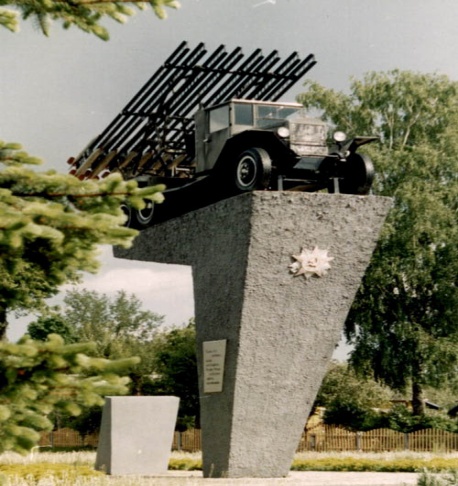 Памятный знак «Катюша» в честь первой батареи реактивных минометов капитана Флерова И.А.Дом, в котором жил Герой Советского Союза М.А.Егоров, водрузивший Знамя победы над Рейхстагом       в 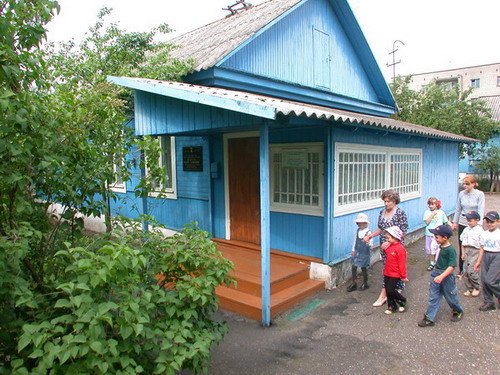 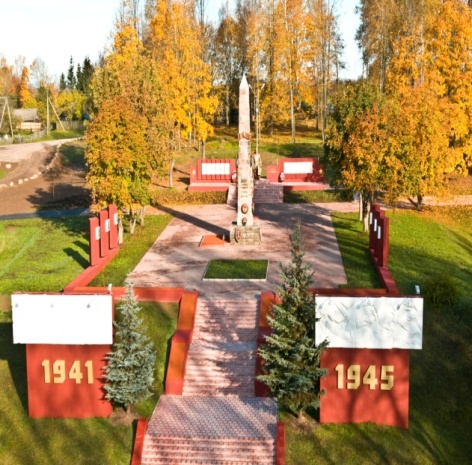 Братская могила шести гвардейцев-минеров,             Героев Советского Союза: Базылева И.К., Безрукова Ф.И., Горячева В.П., Ефимова В.Б., Колосова Н.В., Мягкого М.В., погибших в неравном бою с фашистами.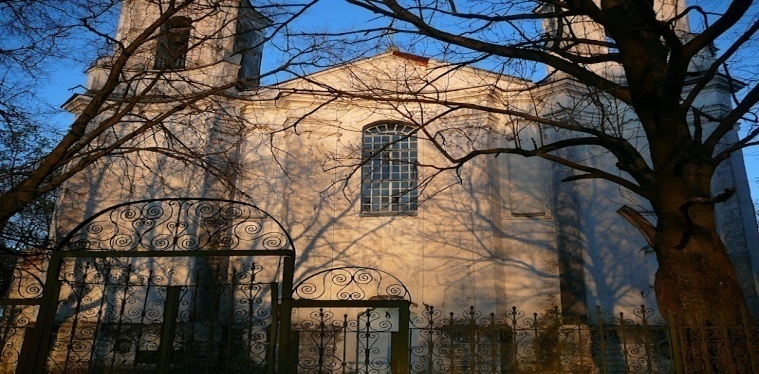 Церковь Успения Богоматери Руднянский район                    д. Любавичи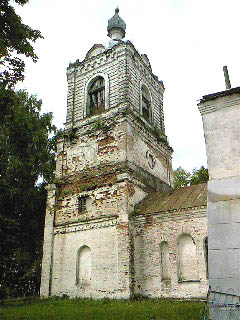 Церковь Святой Троицы Руднянский район                              д. Микулино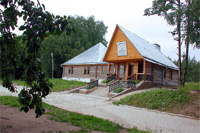 Двор Любавичских Ребе Руднянский район д. Любавичи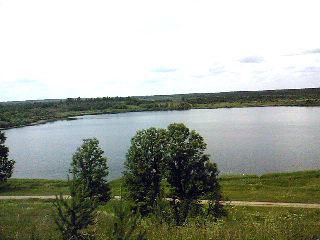 Озеро Глыбай д. Микулино Руднянского района – одно из красивейших озер ледникового происхожденияПриложение № 13СПРАВОЧНЫЕ ДАННЫЕ О НАЛОГОВОЙ СИСТЕМЕ И ТАРИФАХМестные налоги и сборыТарифы и цены (для предприятий и населения)Действующие тарифы на энергоносители и цены на ГСМТарифы на услуги по перевозке пассажиров и багажа автомобильным транспортомТарифы на водоснабжение2015 г.Общая площадь района, кв. км2111,41Число крупных и средних предприятий,3в том числе:- промышленность2- строительство-- транспорт-- торговля1- сельское хозяйство-- лесное хозяйство-Количество зарегистрированных малых предприятий452в том числе по отраслям экономики:- промышленность60- строительство28- розничная торговля, общественное питание и оптовая торговля252- сельское хозяйство42- прочие122Численность работников занятых в экономике (среднегодовая), чел.3936Зарегистрировано индивидуальных предпринимателей525№п/пПоказателиЕд. измерения2013 г.2014 г.2015 г.1Численность постоянного населениятыс. чел.24,023,623,2     2Численность населения в трудоспособном возрастетыс. чел.13,813,112,93Доля городского населения%55,055,355,5   4Численность населения крупнейших населенных пунктов:пос. Голынки тыс. чел.3,473,373,37д. Березино тыс. чел.0,740,740,75д. Стаи тыс. чел.0,400,400,40д. Любавичи тыс. чел.0,410,400,40д. Красный Двортыс. чел.0,440,420,42с. Понизовье тыс. чел.0,800,790,79д. Смолиговка тыс. чел.0,530,520,52д. Чистик тыс. чел.0,850,810,81д. Лешно тыс. чел.0,220,220,22д. Шеровичи тыс. чел.0,640,580,58д. Казимировотыс. чел.0,530,500,50д. Кошевичи тыс. чел.0,190,170,175Уровень безработицы%1,61,81,46Половозрастная структура:женщинытыс. чел.13,213,012,7мужчинытыс. чел.10,810,610,5Виды минерального сырьяЕд. измеренияРазведанные месторожденияРазведанные месторожденияиз них, разрабатываемые в 2016 годуиз них, разрабатываемые в 2016 годуВиды минерального сырьяЕд. измерениянаименованиезапасы сырья на 01.01.2016г.наименованиегодовая добыча (за 2015 год)Бурый угольтыс. тОгнеупорные глинытыс. м311306,8Цементное сырьетыс. тСтроительные камнитыс. м3Карбонаты строительныетыс. м3Фосфоритытыс. тТорфтыс. тТорфяное  месторождение «Чистик»7864Керамическое сырьетыс. м3Керамзитовое сырьетыс. м3Песчано-гравийный материалтыс. м319211,2Гарант7100,0Песок строительныйтыс. м3Руднянское ДРСУИзвестковый туфтыс. м3Сапропельтыс. т300Питьевые подземные водытыс. м3/суткиМинеральные водым3/сутки№п/пПоказателиЕд. измерения2013 г.2014 г.2015 г.    1Количество организаций, имеющих выбросы загрязняющих веществед.7373732Количество полигонов хранения отходовед.3333Площадь полигонов хранения отходов / емкостькв. км/ тыс. куб. м6664Наличие превышения санитарно-гигиенических норм по ПДКда/нетнетнетнет№ п/пПоказателиЕд.измер.2013 г.2014 г.2015 г.1Объем отгруженных товаров собственного производства, выполненных работ и услуг собственными силамимлн. руб.2551,72925,64023,4в том числе:Добыча полезных ископаемых млн. руб.-0,81,0Обрабатывающие производства:млн. руб.2495,12924,84022,4а) производство пищевых продуктов, включая напитки, и табакмлн. руб.2136,32639,73724,4б) текстильное и швейное производствомлн. руб.в) производство кожи, изделий из кожи и производство обуви млн. руб.146,8128,8158,3г) обработка древесины и производство изделий из деревамлн. руб.д) целлюлозно – бумажное производство, издательская и полиграфическая деятельность млн. руб.2е) производство кокса, нефтепродуктов и ядерных материалов млн. руб.2ж) химическое производство млн. руб.2з) Производство прочих неметаллических минеральных продуктов млн. руб.17,36,416,02и) металлургическое производство и производство готовых металлических изделий млн. руб.2к) производство машин и оборудованиямлн. руб.2л) производство электрооборудования, электронного и оптического оборудования млн. руб.2м) производство транспортных средств и оборудованиямлн. руб.2н) прочие производствамлн. руб.72,7149,9123,72Производство и распределение электроэнергии, газа и водымлн. руб.56,672,556,72Продукция сельского хозяйства в хозяйствах всех категориймлн. руб.1288,31387,1986,12в том числе:2продукция сельскохозяйственных организациймлн. руб.412,2427,2236,92продукция крестьянских (фермерских) хозяйствмлн. руб.244,8272,8223,82продукция в хозяйствах населениямлн. руб.631,3686,1525,43Инвестиции в основной капитал за счет всех источников финансированиямлн. руб.391,1999,2388,44Оборот розничной торговлимлн. руб.385,0585,8712,55Оборот общественного питаниямлн. руб.38,138,842,66Объем платных услуг населениюмлн. руб.79,578,884,67Пассажирооборотмлн. пасс. км15,717,018,38Среднемесячная начисленная заработная плата работников крупных и средних организаций всех форм собственностируб.14320,715523,416537,39Среднесписочная численность работающих в крупных и средних организациях всех форм собственноститыс. чел.41184048393610Площадь жилищ, в среднем на одного жителякв. м31,631,733,4Уровень жизни населенияЕд. измерения2013 г.2014 г.2015 г.Среднемесячная начисленная заработная платаруб.14320,715523,416537,3Среднемесячная заработная плата (в процентах к среднеобластному уровню) %62,863,063,6ПоказателиЕд. измерения2014 г.2015 г.Среднемесячная заработная плата работающих на крупных и средних предприятияхруб.15523,416 537,3в том числе:Обрабатывающие производстваруб.16678,817042,2Сельское хозяйство, охота и лесное хозяйстворуб.14497,914500,7Транспорт и связьруб.9789,39734,4Производство, передача и распределение электроэнергии, газа, пара и горячей водыруб.12961,113761,7Оптовая и розничная торговля руб.12756,113430,9Образованиеруб.14170,016051,3Здравоохранение и предоставление социальных услугруб.14749,016559,4Финансовая деятельностьруб.25913,226005,3ПоказателиЕд. измерения2013 г.2014 г.2015 г.1. Доходы, всегомлн. руб.355,1367,1404,4в том числе:собственные доходымлн. руб.100,6111,4113,8налоги на прибыль, доходымлн. руб.64,061,463,2в том числе:налог на доходы физических лицмлн. руб.64,061,463,2налоги и взносы на социальные нуждымлн. руб.000налоги на товары (работы, услуги), реализуемые на территории РФмлн. руб.15,724,19,2в том числе:акцизы по подакцизным товарам (продукции), производимым на территории РФмлн. руб.09,19,2налоги на совокупный доходмлн. руб.15,715,015,1налоги на имуществомлн. руб.11,112,111,9в том числе:налог на имущество физических лицмлн. руб.1,42,41,5налог на имущество организациймлн. руб.000земельный налогмлн. руб.9,79,710,4Налоги, сборы и регулярные платежи за пользование природными ресурсамимлн. руб.000в том числе:налог на добычу полезных ископаемыхмлн. руб.000Доходы от использования имущества, находящегося в муниципальной собственностимлн. руб.4,15,24,3Доходы от продажи материальных и нематериальных активовмлн. руб.1,65,05,3в том числе:доходы от реализации имущества, находящегося в муниципальной собственностимлн. руб.0,93,73,0Безвозмездные поступлениямлн. руб.254,5255,7290,62. Расходы, всегомлн. руб.363,5368,2406,9в том числе:Общегосударственные вопросымлн. руб.58,666,779,6в том числе:функционирование местных администрациймлн. руб.37,238,343,1Национальная экономикамлн. руб.10,515,110,0Жилищно-коммунальное хозяйствомлн. руб.57,327,761,8Образованиемлн. руб.170,5189,0179,2Культура, кинематографиямлн. руб.12,034,837,0Здравоохранение и спортмлн. руб.1,00,81,0Социальная политикамлн. руб.28,430,534,13. Дефицит (-), профицит (+) бюджетамлн. руб.-8,5-1,1-2,4№п/пПоказателиЕд. измерения2013 г.2014 г.2015 г.Продукция1Экспорттыс. дол. США224,8546,2580,2в том числепо основным странам-контрагентам:Беларусьтыс. дол. США138,8397,0426,8обувь, кабельАрмениятыс. дол. США86,0149,2153,4материалы, обувьпо основным предприятиям муниципального образования:тыс. дол. СШАООО «Роствест»тыс. дол. США224,8546,2580,2обувь, материалы, кабель2Импорттыс. дол. США10175,617033,211929,8в том числепо основным странам-контрагентам:тыс. дол. СШАБеларусьтыс. дол. США4662,211833,73666,9молоко, сыворотка, овощные консервы, закваски, упаковка, полимерная тара, ж/банка, ж/крышкаИталиятыс. дол. США345,6692,5356,1запчастиУкраинатыс. дол. США4754,04342,05089,0горох, кукурузаМолдавиятыс. дол. США413,8151,01707,0горох, кукурузаИндиятыс. дол. США0,014,00,0жестьСербиятыс. дол. США0,00,01110,8горох, кукурузапо основным предприятиям муниципального образования:тыс. дол. СШАООО «Роствест»тыс. дол. США423,22829,52986,6комплектующие для производства обувиООО«Промконсервы»тыс. дол. США9752,414203,78943,2молоко, тара, горох, кукурузаОбъем инвестиций в основной капитал, млн. рублейОбъем инвестиций в основной капитал, млн. рублейОбъем инвестиций в основной капитал, млн. рублейОбъем инвестиций в основной капитал, млн. рублей2014 год2015 годВСЕГО по муниципальному образованию (за счет всех источников финансирования)999,2388,4Инвестиции в основной капитал организаций, не относящихся к субъектам малого предпринимательства (по крупным и средним организациям)980,4385,01 в том числе по видам экономической деятельностиСельское хозяйство, охота и лесное хозяйство5Добыча полезных ископаемыхДобыча топливно-энергетических полезных ископаемых Добыча полезных ископаемых, кроме топливно-энергетическихОбрабатывающие производства11,311,03Производство пищевых продуктов, включая напитки, и  табака11,310,89Текстильное и швейное производство0,14Производство кожи, изделий из кожи и производство обувиОбработка древесины и производство изделий из дерева Целлюлозно-бумажное производство; издательская и полиграфическая деятельностьПроизводство кокса и нефтепродуктов, ядерных материаловХимическое производство   Производство резиновых и пластмассовых изделийПроизводство прочих неметаллических минеральных продуктовМеталлургическое производство и производство готовых металлических изделийПроизводство машин и оборудования (без производства оружия и боеприпасов)Производство электрооборудования, электронного и оптического оборудованияПроизводство транспортных средств и оборудованияПрочие производстваПроизводство и распределение электроэнергии, газа и воды28,1СтроительствоОптовая и розничная торговля; ремонт автотранспортных средств, мотоциклов, бытовых изделий и предметов личного пользования2,90,73Гостиницы и рестораныТранспорт и связь902,4312,4Финансовая деятельностьОперации с недвижимым имуществом, аренда и предоставление услугГосударственное управление и обеспечение военной безопасности; обязательное социальное обеспечение11,813,9Образование2,912,9Здравоохранение и предоставление социальных услуг44,05,6Предоставление прочих коммунальных, социальных и персональных услуг0,10,35Прочие18,83,4Наименование организации (инвестора, застройщика)Наименование  проектаВид экономической деятельностиПериод реализации проектаСоциальный эффектОбъем инвестиций по проекту, млн. руб.Освоено инвестиций по проекту,                 млн. руб.ООО «ФрутЛайн»Обновление транспортных средствАвтомобильные грузовые перевозки2015 г.213,0213,0ООО«Грин Лайн»Обновление транспортных средствАвтомобильные грузовые перевозки2015 г.195,6195,6«Производственный комплекс ОАО«Калининградский тарный комбинат»»Строительство производстваПроизводство  упаковки из легких металлов2015-2017 г.г.700,046,8№п/пПоказатели2013 г.2014 г.2015 г.1Число субъектов малого предпринимательства (МП) 103310099771в том числе:1Малых предприятий (юридические лица)4775044521Частные предприниматели5494975171Фермерские хозяйства7882Число субъектов малого предпринимательства в сферах деятельности:103310099772Промышленность6260532Строительство3131322Заготовка и переработка древесины3025192Услуги автотранспорта и ремонт автотранспорта1281261152Производство с\х продукции4949492Бытовые и коммунальные услуги3230342Торговля5645675672Общественное питание6762Прочие1311141143Среднесписочная численность работающих на объектах МП (человек)2936294929653в том числе:3Малых предприятий (юридические лица)2356241323983Частные предприниматели5495055173Фермерские хозяйства3131504Оборот малых предприятий (млн. рублей) 692,8746,9813,14в том числе по сферам деятельности:4Промышленность191,5204,8218,94Строительство14,115,317,24Заготовка и переработка древесины2,93,03,34Услуги и ремонт автотранспорта23,825,728,14Производство с\х продукции76,877,086,04Бытовые и коммунальные услуги37,938,240,54Торговля338,0375,6411,34Общественное питание4,03,84,14Прочие3,83,53,75Инвестиции в основной капитал малых предприятий (тыс. руб.)3081,04638,04810,1№ п/пНаименованиепредприятияОбъем отгруженных товаров собственного производства, выполненных работ и услуг, млн. руб.Объем отгруженных товаров собственного производства, выполненных работ и услуг, млн. руб.Численностьработающих, чел.Основные виды продукцииВид экономической деятельностиАдрес предприятия,ФИО руководителя, телефон№ п/пНаименованиепредприятия2014 г.2015 г.Численностьработающих, чел.Основные виды продукцииВид экономической деятельностиАдрес предприятия,ФИО руководителя, телефонIДобыча полезных ископаемыхв том числе:0,81,041ООО «Гарант»0,81,04ПГСоптовая торговля топливом, разработка гравийных и песчаных карьеровСмоленская обл., г. Рудня, ул. 19 Гвардейской стрелковой дивизии, Озолин Иван Иванович(48141) 5-16-85IIОбрабатывающие производствав том числе:2924,84022,41350Производство пищевых продуктов2639,73724,49741ООО «Промконсервы»2603,73682,2916овощные и молочные консервы,цельномолочная продукцияпищевая промышленностьСмоленская обл., г. Рудня,пос. Молкомбината, Арбузова Надежда Ивановна(48141) 4-19-592ООО «Хлебокомбинат»Руднянского РАЙПО36,042,258хлебобулочные икондитерские изделияпищевая промышленностьСмоленская обл., г. Рудня,ул. Киреева, д. 195, Онойко Николай Николаевич(48141) 5-16-93Производство контрольно-измерительных приборов6,416,0341ООО «ПКФ Еврогласс»6,416,034термометрыпроизводство контрольно-измерительных приборовСмоленская обл.,Руднянский р-н, пос. Голынки, ул.Мира, д. 1, Боровиков Игорь Витальевич(48141) 5-75-38Производство пластмассовых изделий54,047,8861ООО «МайданПласт»54,047,886пластина рихтовочнаяпроизводство пластмассовых изделий, используемых в строительствеСмоленская обл., г. Рудня,ул. Киреева, д. 146-а,Чеклина МарияЛеокадьевна(48-141) 5-18-05Производство обуви128,8158,31831ООО  «Роствест»121,0146,9159обувьпроизводство обувиСмоленская обл., г. Рудня,ул. Западная, д. 26-ж, Степанян Рубен Леонович(48-141) 5-11-732ООО «Обувь-Комплект»7,811,424комплектующие изделия к обувипроизводство комплектующих изделий к обувиСмоленская обл., Руднянский р-н, д. Чистик, ул. Комсомольская, д. 13, Смолин Андрей Геннадьевич(48-141) 5-52-87Производство косметики95,975,9731ООО «Северина»95,975,973косметические товарыкосметические и парфюмерные товары, производство, продажаСмоленская обл., г. Рудня,ул. Западная, д. 26-г, Жерносек Виктор Евгеньевич(48-141) 5-20-89IIIПроизводство и распределениеэлектроэнергии, газа и водыв том числе:53,152,01841МУП КХ «Чистик»7,67,923Обслуживание жилого фонда, водоснабжение и водоотведение, вывоз ТБО, теплоснабжениеПроизводство и распределение электроэнергии, газа и водыСмоленская обл., Руднянский р-н, д. Чистик,Дешевцова Светлана Анатольевна(48141) 5-52-532МКП КХ «Голынки»25,121,956Обслуживание жилого фонда, водоснабжение и водоотведение, вывоз ТБО, теплоснабжениеПроизводство и распределение электроэнергии, газа и водыСмоленская обл., Руднянский р-н, пос. Голынки,                                         ул. Набережная, д. 4,Балуева Светлана Валерьевна (48141) 5-73-03, 5-76-093ММП КХ «Понизовское»3,94,126Обслуживание жилого фонда, водоснабжение и водоотведение, вывоз ТБО, теплоснабжениеПроизводство и распределение электроэнергии, газа и водыСмоленская обл., Руднянский р-н, с. Понизовье,Захарова Евгения Ивановна(48141) 5-65-52, 5-64-754МУП КХ «Казимирово»5,77,716Обслуживание жилого фонда, водоснабжение и водоотведение, вывоз ТБО, теплоснабжениеПроизводство и распределение электроэнергии, газа и водыСмоленская обл., Руднянский р-н, д. Казимирово,Никитенков Николай Валерьевич  (48141) 5-86-805МУП КХ  «Руднятеплоэнерго»10,810,463водоснабжение и водоотведение, теплоснабжениеПроизводство и распределение электроэнергии, газа и водыСмоленская обл., г. Рудня,                            ул. Революционная, д. 21,Сапожников Анатолий Николаевич (48141) 5-17-71№п№ п/пПоказателиЕд. измерения2013 г.2014 г.2015 г.1Посевная площадьв том числе:га3037826998261101зерновые культурыга8946826652741картофельга1124110510051ленга3004006001Прочие (овощи)га1171161022Поголовье скота в хозяйствах всех категорий:2КРСголов10614743167552Коровыголов6537483542482Свиньиголов19987505082Овцы и козыголов132458712393Надой молока в расчете на одну корову в сельхоз. предприятияхкг3310331535044Продукция сельского хозяйствамлн. руб.12611086,5986,14в том числе:4Продукция сельскохозяйственных организациймлн. руб.348,7264,4236,94Продукция крестьянских (фермерских) хозяйствмлн. руб.231,6214,9223,84Продукция в хозяйствах населениямлн. руб.680,8607,2525,44по направлениям:4Растениеводствомлн. руб.437,3425,9435,64Животноводствомлн. руб.823,8660,6550,45Производство основных видов продукции АПК во всех категориях хозяйств:5Зерно тыс. тонн14,815,69,75Картофельтыс. тонн14,213,013,65Льноволокнотонн1081383405Овощитыс. тонн2,62,62,35Мясотыс. тонн4,33,41,95Яйцотыс. штук 4593444446315Молокотыс. тонн29,620,517№ п/пНаименование предприятияОбъем отгруженных товаров собственного производства, выполненных работ, услуг, млн. руб.Объем отгруженных товаров собственного производства, выполненных работ, услуг, млн. руб.Численность работающихОсновные виды продукции№ п/пНаименование предприятия20142015Численность работающихОсновные виды продукции1СПК «Нива»19,321,870молоко, мясо, зерно2ООО «Кварта-Агро»56,028,550молоко, мясо, зерно3СПК «Новая жизнь»13,011,724молоко, зерно4ООО «Руднянский животноводческий комплекс»35,320,536молоко, мясо, зерно5ИП Алексанян Р.Я.3,42,57молоко6ООО им. Мичурина4,15,115молоко, зерно7ИП Карпеченкова В.И.2,83,68молоко8ИП Новикова Н.В.-3,58молоко9ООО «Весна»8,316,430молоко, зерно, лен10ООО «Стаи»3,64,75молоко11СПК «Возрождение»0,20,34молоко12ООО «Мопр»5,917,114молоко, мясо, зерно13ИП Прудовский С.П.3,43,78молоко, зерно14ИП Алексанян А.Т.5,99,46молоко15ИП Озолина Н.И.2,22,14молоко16ИП Потапешкин Н.Н.1,72,33молоко, зерно17ИП Храмеев П.С.2,42,43молоко18ИП Минченков С.Л.0,21,53молокоИтого:Итого:167,7157,1298№ п/пПоказателиЕд. измерения2014 г.2015 г.1Средняя фактическая стоимость строительства  общей площади жилья:1в городах и п.г.т.руб.27000,027000,02Средняя стоимость  общей площади жилья в районном центре:2на первичном рынкеруб.27000,027000,02на вторичном рынкеруб.27000,027000,0Площадь жилых помещений, тыс.кв. метровВодопроводом379,2Канализацией274,7Отоплением361,6Горячим водоснабжением165,8Ваннами  (и душами)249,3Газом614,8Напольными электроплитами10,4№п/пПоказателиед.изм.2015 г.1Земли сельскохозяйственного назначенияга1171562Земли промышленности, энергетики, транспорта, связи, радиовещания, телевидения, информатики, земли для обеспечения космической деятельности, земли обороны, безопасности и земли иного специального назначенияга14263Земли особо охраняемых территорий и объектовга-4Земли населенных пунктовга134075Земли лесного фондага516786Земли водного фондага6407Земли запасага268328Средняя стоимость  нежилого помещенияруб.2009Средняя ставка арендной платы: нежилого помещенияруб./кв.200землируб./кв.м1,08№ п/пНаименованиеЕд. измер.на 01.01.2015на 01.01.20161Общая площадь муниципального образования всего, в т.ч. земли:га211141211141федеральной собственностига5243852438областной собственностига12481248муниципальной собственностига308308собственности юридических лицга1459714597собственности физических лицга76784766662Земли муниципальной собственности, переданные в пользование и владение  всегога--3Земли муниципальной собственности, сданные в аренду всегога592492юридическим лицамга277,8277,8физическим лицамга314,2214,24Площадь застроенных территорий муниципального образования га5535535Площадь незастроенных территорий муниципального образованияга1285412854№№№ п/пНаименование показателяЗначение(руб.)1Средний размер арендной платы за  кв. при продаже с аукциона права на заключение договора аренды земельного участка под строительство общественных центров (руб. в год)-2Средний размер арендной платы за  кв. при продаже с аукциона права на заключение договора аренды земельного участка под строительство многоэтажных жилых домов (руб.)-3Средняя стоимость  кв. земли при продаже с аукциона под индивидуальное жилищное строительство (руб.)2184Средний размер арендной платы за землю под индивидуальное жилищное строительство (руб. за  кв. в год)1,025Средний размер арендной платы за землю под объектами производственногоназначения (руб. за  кв. в год)4,406Средний размер арендной платы за землю под АЗС и СТО (руб. за  кв. в год)59,387Средний размер арендной платы за землю под объектами сферы торговли и обслуживания (руб. за  кв. в год)98,65ПоказателиЕд. измерения2014 г.2015 г.Численность работников в отраслях экономики (по видам деятельности), в том числечел.40413936Обрабатывающие производствачел.10381134Сельское хозяйство8593Транспорт и связьчел.701660Производство, передача и распределение электроэнергии, газа, пара и горячей водычел.8780Оптовая и розничная торговля чел.186162Образованиечел.527479Здравоохранение и предоставление социальных услугчел.687658Финансовая деятельностьчел.433435Другиечел.297235Вид налога/сбораНалогооблагаемаябазаСтавканалогаПриложениеНалог на имущество физических лицИнвентаризационная стоимость имущества0,1; 0,3; 2,0-Земельный налогКадастровая стоимостьземельного участка0,3; 1,5; 0,64Решение Совета депутатов Руднянского городского поселения, сельских поселенийСпециальные налоговые режимыСпециальные налоговые режимыСпециальные налоговые режимыСпециальные налоговые режимыЕдиный налог на вмененный доход для определенных видов деятельностиВмененный доход0,005-1Решение Руднянского районного представительного Собранияот 18.11.2010 № 90№п/пНаименованиеЕд. измеренияТариф 2016 г.Тариф 2016 г.№п/пНаименованиеЕд. измеренияс 1 январяс 1 июляГаз (при наличии счетчика):руб./м3полная стоимостьруб./м35,705,83оплата населениемруб./м34,915,02Тепловая энергия:1 Гкалполная стоимость1 Гкал3256,693929,10оплата населением1 Гкал2662,312768,80Электрическая энергия:руб./кВт/чруб.для предприятийруб./кВт/чруб.5,105,51оплата населениемруб./кВт/чруб.3,253,49ГСМ:руб./кВт/чруб.--бензин А-92руб./кВт/чруб.33,1534,35бензин А-95руб./кВт/чруб.36,5037,62дизельное топливоруб./кВт/чруб.33,0133,22№п/пНаименованиеЕд. измеренияТариф и цена№п/пНаименованиеЕд. измерения2016 г.1В пределах городской черты*:руб.1перевозка пассажиров (за одну поездку)руб.16,001перевозка багажа (за место)руб.16,002За пределами городской черты*:руб. за 2перевозка пассажиров (с 1-го пассажира) руб. за 2,252перевозка багажа (за место)руб. за 0,68№п/пПоказателиЕд. измеренияТариф 2016 г.Тариф 2016 г.№п/пПоказателиЕд. измеренияс 1 январяс 1 июля1Водоснабжение: руб./м324,3625,392Водоотведение:руб./м329,7630,94